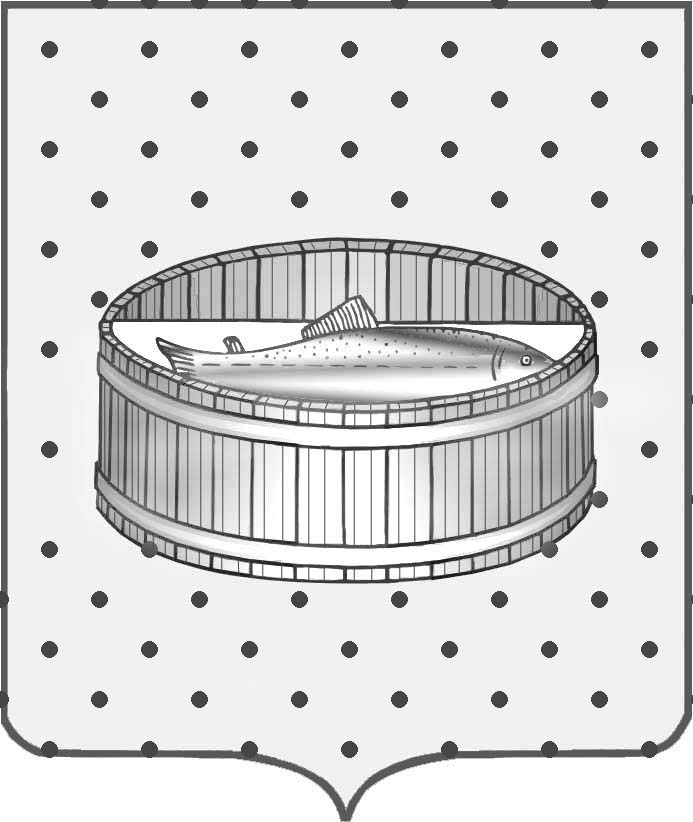 Ленинградская областьАдминистрацияЛужского муниципального районаПостановлениеОт  09 января  2017 г.  №  05Об утверждении плана проведения контрольных мероприятий в сфере закупок товаров, работ, услуг для обеспечения нужд  Лужского муниципального района сектором финансового муниципального контроля администрации Лужского муниципального района на I полугодие 2017 года.        В соответствии с  Порядком проведения плановых проверок при размещении заказов на поставки товаров, выполнение работ, оказание услуг для нужд заказчиков, утвержденным Приказом Минэкономразвития РФ от 28.01.2011 г. № 30; Правилами подготовки органами государственного контроля (надзора) и органами муниципального контроля ежегодных планов проведения плановых проверок юридических лиц и индивидуальных предпринимателей, утвержденными Постановлением Правительства РФ от 30.06.2010 года № 489;  Порядком осуществления контроля за соблюдением Федерального закона от 05.04.2013 года № 44-ФЗ «О контрактной системе в сфере закупок товаров, работ, услуг для обеспечения государственных и муниципальных нужд»  в   Лужском муниципальном  районе Ленинградской  области, утвержденным Постановлением администрации Лужского муниципального района от 22.01.2016 года № 138, администрация   Лужского  муниципального  района  п о с т а н о в л я е т:  Утвердить план проведения контрольных мероприятий в сфере закупок товаров, работ, услуг для обеспечения нужд  Лужского муниципального района сектором финансового муниципального контроля администрации Лужского муниципального района, на I полугодие 2017 года согласно приложению.Постановление подлежит официальному опубликованию.Контроль за исполнением постановления оставляю за собой.Настоящее постановление вступает в силу со дня подписания.Глава администрации   Лужского муниципального района      		        	          О.М.  Малащенко             УТВЕРЖДЕН постановлением администрацииЛужского муниципального районаот  09.01.2017 № 05(Приложение)ПЛАН КОНТРОЛЬНЫХ МЕРОПРИЯТИЙв сфере закупок товаров, работ, услуг для обеспечения нужд Лужского муниципального района на I полугодие 2017 года№ п/пНаименование объекта контроляИНН объекта контроляАдрес местонахождения объекта контроляТема контрольного мероприятияПроверяе-мый периодМетод осуществления контрольного мероприятияОтветст-венный исполнительМесяц начала проведе-ния проверки1Муниципальное казенное учреждение культуры «Лужская межпоселенческая районная библиотека»4710030448188230, Ленинградская область, г.Луга, пр. Володарского, 13АСоблюдение требований законодательства Российской Федерации и иных нормативных правовых актов о контрактной системе в сфере закупок товаров, работ, услуг для обеспечения государственных и муниципальных нужд; статья 99 Федерального закона от 05.04.2013 № 44-ФЗ01.01.2016 г. – текущая дата на момент проверкиВыездная проверкаЯремко С.Я.январь2Муниципальное дошкольное образовательное учреждение «Детский сад №17 комбинированного вида»4710025960188230, Ленинградская область, г.Луга, ул. Смоленская, 85/22Соблюдение требований законодательства Российской Федерации и иных нормативных правовых актов о контрактной системе в сфере закупок товаров, работ, услуг для обеспечения государственных и муниципальных нужд; статья 99 Федерального закона от 05.04.2013 № 44-ФЗ01.01.2016 г. – текущая дата на момент проверкиВыездная проверкаЯремко С.Я.февраль3Муниципальное казенное учреждение «Социально-реабилитационный центр для несовершеннолетних «Семья»4710025350188230, Ленинградская область, г.Луга, ул. Большая Заречная, 63Соблюдение требований законодательства Российской Федерации и иных нормативных правовых актов о контрактной системе в сфере закупок товаров, работ, услуг для обеспечения государственных и муниципальных нужд; статья 99 Федерального закона от 05.04.2013 № 44-ФЗ01.01.2016 г. – текущая дата на момент проверкиВыездная проверкаЯремко С.Я.март4Муниципальное дошкольное образовательное учреждение «Детский сад №7»4710025744188230, Ленинградская область, г.Луга, пр. Кирова, 4/26Соблюдение требований законодательства Российской Федерации и иных нормативных правовых актов о контрактной системе в сфере закупок товаров, работ, услуг для обеспечения государственных и муниципальных нужд; статья 99 Федерального закона от 05.04.2013 № 44-ФЗ01.01.2016 г. – текущая дата на момент проверкиВыездная проверкаЯремко С.Я.апрель5Муниципальное бюджетное общеобразовательное учреждение «Средняя общеобразовательная школа № 3»4710023218188230, Ленинградская область, г.Луга, пр. Кирова, 74Соблюдение требований законодательства Российской Федерации и иных нормативных правовых актов о контрактной системе в сфере закупок товаров, работ, услуг для обеспечения государственных и муниципальных нужд; статья 99 Федерального закона от 05.04.2013 № 44-ФЗ01.01.2016 г. – текущая дата на момент проверкиВыездная проверкаЯремко С.Я.май6Муниципальное бюджетное общеобразовательное учреждение «Средняя общеобразовательная школа № 5»4710023190188230, Ленинградская область, г.Луга, ул. Свободы, 23Соблюдение требований законодательства Российской Федерации и иных нормативных правовых актов о контрактной системе в сфере закупок товаров, работ, услуг для обеспечения государственных и муниципальных нужд; статья 99 Федерального закона от 05.04.2013 № 44-ФЗ01.01.2016 г. – текущая дата на момент проверкиВыездная проверкаЯремко С.Я.июнь